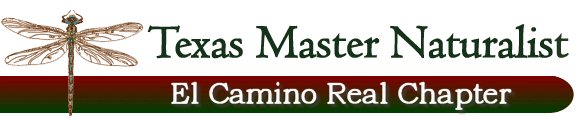 Floridus MilamexaOctober 30, 2014Members: Linda Jo Conn, John Pruett, Katherine BedrichHeaded north on CR 429, at 9:30am, starting at top of hill, north of Sheckel’s Bridge. (N 30.71641 / W -097.07897)  A “mallow” was growing along the west fence.  A new plant was noticed with small pinkish blooms.  Possible gaura?   Another unidentified plant was found, similar to horsemint; and a woody plant with thorns.  We will research and id these plants.  Verbena, cowitch, soapberry, and vervain were identified.Linda Jo brought some black paper to use as back ground when taking close up photos.A local landowner visited with us.  She was interested in our project, and invited us to come to her place anytime and look aroundWe discussed the plant photo page.  Photos of different stages of the plant, with common name, botanical name, family, time of year and location were agreed upon.Stopping at the El Camino Real Crossing sign (N 30.71799 / W -097.07836), our starting point will begin at the sign next field trip: Wednesday, November 12th – 9:30am.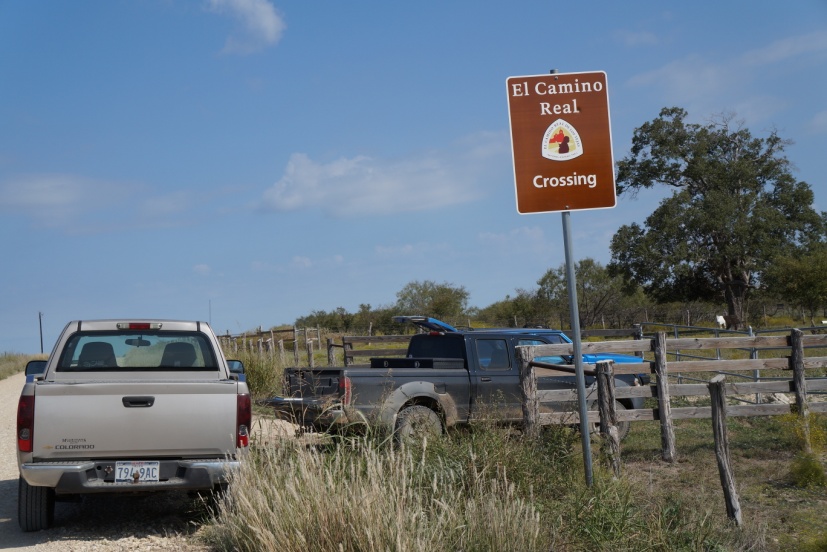 